Рабочий листпо внеурочной деятельности с применением электронного обучения и дистанционных образовательных технологийФ.И.О. учителя – Довгаль И.В.Название «Юный эколог»Класс – 2-БI неделя (06.04-10.04)Инструкция по применениюПереход с первого слайда на второй осуществляется по кнопке          в правом верхнем углу.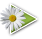 На втором слайде автоматически включается мелодия из телепередачи «В мире животных» и идёт слайд-шоу фотографий животных.Переход на слайд 3 осуществляется по кнопке .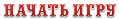 Слайд 3: игровое поле. Играющий выбирает категорию и номер вопроса. Переход на слайд с вопросом происходит по кнопке с номером.С помощью кнопки   проверяем, правильно ли ответил игрок. 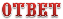 Возврат на игровое поле осуществляется по кнопке   в правом верхнем углу (в каждой категории своего цвета).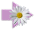 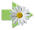 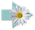 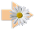 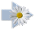 Сыгравший номер при возврате на игровое поле окрашивается в белый цвет.В категории «Птицы» после нажатия кнопки  автоматически звучит пение птицы, о которой идёт речь.В категории «Дикие животные» звучит голос белочки. В категории «Домашние животные» мяуканье кошки. В категории «Насекомые» жужжание пчелы.В категории «Рыбы» всплеск.Список использованных ресурсов находится на слайдах 54-55. Перейти к нему в режиме показа можно по кнопке  на 1-ом слайде. Со слайда 54 можно перейти на слайд 55 по щелчку или вернуться на первый слайд по кнопке . Со слайда 55 возврат на первый слайд тоже по кнопке .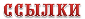 № п/пДатаТемаФорма урокаСодержание(задания для изучения)2708.04Дидактическая игра “В мире животных”Электронное обучениеИзучить инструкцию.В электронной почте найти файл «Юный эколог», скачать презентацию «В мире животных»Поиграть в игру.Рассказать, что нового узнали родителям и своим друзьям.Вспомнить произведения из книги «Родное слово» про животных, о которых мы уже читали и изучали.№ слайдаВопросОтветОтветДИКИЕ ЖИВОТНЫЕДИКИЕ ЖИВОТНЫЕДИКИЕ ЖИВОТНЫЕДИКИЕ ЖИВОТНЫЕНачало игрыЗа каждый правильный ответ присуждается 1 балл.После того, как каждая команда озвучила своё название, учитель объявляет о начале игры. Названия команд заносятся в таблицу.Каждая команда по очереди выбирает категорию и номер вопроса. Слайд 2 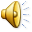 Звучит заставка из телепередачи «В мире животных».Слайд-шоу (фотографии меняются автоматически).Слайд 3Основное игровое поле с вопросами.Слайд 4Крупное парнокопытное животное наших лесов с широкими лопатистыми рогами. Легко бегает по лесу, хорошо ходит по болотам и по глубокому снегу, почти не проваливаясь в него. ЛосьЛосьСлайд 5 Сильный и ловкий хищник знойной Африки и Азии из семейства кошек, именуемый царём зверей. Нападает на антилоп и других диких копытных.ЛевЛевСлайд 6 Дикая лошадь, обитающая в Африке. Защитная окраска из чередующихся тёмных и светлых полос делает её менее заметной в саваннах Африки. Зебра Зебра Слайд 7 Сумчатое травоядное животное Австралии. У него мощные задние лапы и хвост, с помощью которого он удерживает равновесие. Передвигается прыжками. КенгуруКенгуруСлайд 8 Хищный всеядный зверёк с густым, коричневато-серым мехом. Следы напоминают отпечаток человеческой ладони. Пищу перед едой любит «полоскать» в воде. ЕнотЕнотСлайд 9 По бокам головы этой дикой кошки лесов Евразии и Северной Америки развиты широкие баки, а на концах ушей – кисточки. Хвост короткий, на конце как бы обрубленный. РысьРысьСлайд 10 Очень крупный хищник. Хорошо плавает и лазает, быстро бегает, может стоять и проходить короткие расстояния на задних лапах. Любит рыбу и мёд. Невосприимчив к пчелиным укусам. МедведьМедведьСлайд 11 Ловкий хищный зверь с рыжеватым пушистым мехом, герой многих народных сказок. Питается мелкими птицами и зверьками. Иногда совершает набеги на птичники. 	ЛисаЛисаСлайд 12 Этот зверёк строит хатки и плотины по берегам рек. Имеет очень острые зубы, которые растут каждый день. БобёрБобёрСлайд 13 Лесной зверёк с длинными ушами и коротким хвостом. Задние ноги у него существенно длиннее передних, благодаря чему он движется прыжками.  ЗаяцЗаяцДОМАШНИЕ ЖИВОТНЫЕДОМАШНИЕ ЖИВОТНЫЕДОМАШНИЕ ЖИВОТНЫЕДОМАШНИЕ ЖИВОТНЫЕСлайд 14 Кто имеет пятачок, Не зажатый в кулачок? На ногах его копытца, Ест и пьёт он из корытца. ПоросёнокПоросёнокСлайд 15 Сер, да не волк.                                                    Длинноух, да не заяц.                                         С копытами, да не лошадь.                        ОсёлОсёлСлайд 16 По лужку он важно бродит, Из воды сухим выходит, Носит красные ботинки, Дарит мягкие перинки. ГусьГусьСлайд 17Шубу дважды в год снимает. Кто под шубою гуляет?ОвцаОвцаСлайд 18С бородой, а не старик, С рогами, а не бык, Лыко дерёт, а лапти не плетёт.                       КозёлКозёлСлайд 19 Не мой бы труд, не мой бы бег, Ты плохо жил бы, человек. Но в век машины и мотора, Боюсь, в отставке буду скоро. Лошадь Лошадь Слайд 20 Съем червя, попью водицы, 
Хлебных крошек поищу, 
А потом снесу яичко, 
Ребятишек угощу. КурицаКурицаСлайд 21 Острые ушки, на лапках подушки, 
Усы – как щетинка, дугою спинка. 
Днем спит, на солнышке лежит, 
Ночью бродит, на охоту ходит. КошкаКошкаСлайд 22 Пёстрый молокозавод День и ночь траву жуёт: Ведь её не так легко Переделать в молоко!                       КороваКороваСлайд 23 Ходит по двору будильник, 
Разгребает лапкой сор, 
Расправляет с шумом крыльяИ садится на забор. ПетухПетухПТИЦЫПТИЦЫПТИЦЫПТИЦЫСлайд 24 Эта птица питается семенами хвойных растений. Вьёт гнёзда зимой. В урожайные годы может гнездиться с февраля. КлёстКлёстСлайд 25 Он прилетает каждый год 
Туда, где домик его ждет. 
Чужие песни петь умеет, 
А все же голос свой имеет. СкворецСкворецСлайд 26 Серенькая птичка,                                    Птичка-невеличка,                                        Шеей вертишь ты всегда.                        Разве в этом есть нужда?ВертишейкаВертишейкаСлайд 27 У какой птицы нет гнезда, а птенцы лежат прямо на голой земле? КозодойКозодойСлайд 28 Эта птица никогда Не строит для себя гнезда. Соседкам яйца оставляет, И о птенцах не вспоминает. КукушкаКукушкаСлайд 29 Какая птица ни одного шага не сделала?ВоробейВоробейСлайд 30 Хочет - прямо полетит, 
Хочет - в воздухе висит, 
Камнем падает с высот, 
А весной в полях поет. ЖаворонокЖаворонокСлайд 31Прилетает к нам с теплом, 
Путь проделав длинный. 
Лепит домик под окном
Из травы и глины. ЛасточкаЛасточкаСлайд 32 У неё глаза большие, 
Хищный клюв – всегда крючком. 
По ночам она летает, 
Спит на дереве лишь днём. СоваСоваСлайд 33 И спесив он, и хвастлив, Потому что хвост красив. Им любуется он сам И показывает нам. ПавлинПавлинНАСЕКОМЫЕНАСЕКОМЫЕНАСЕКОМЫЕНАСЕКОМЫЕСлайд 34Самого не видно, а песню слышно; Летит, пищит, случай не упустит: Сядет и укусит. Самого не видно, а песню слышно; Летит, пищит, случай не упустит: Сядет и укусит. КомарСлайд 35 Целый день он спать не прочь, Но когда наступит ночь, Сверестит он и поёт, Людям спать не даёт. Целый день он спать не прочь, Но когда наступит ночь, Сверестит он и поёт, Людям спать не даёт. СверчокСлайд 36 Кто над нами вверх ногами Ходит – не страшится, Упасть не боится, Целый день летает, Всем надоедает? Кто над нами вверх ногами Ходит – не страшится, Упасть не боится, Целый день летает, Всем надоедает? МухаСлайд 37 Я работаю в артели 
У корней лохматой ели. 
По буграм тащу бревно – 
Больше плотника оно. Я работаю в артели 
У корней лохматой ели. 
По буграм тащу бревно – 
Больше плотника оно. МуравейСлайд 38 В воде родится,
А воды боится. В воде родится,
А воды боится. СтрекозаСлайд 39 Домовитая хозяйка 
Пролетает над лужайкой, 
Похлопочет над цветком - 
Он поделится медком. Домовитая хозяйка 
Пролетает над лужайкой, 
Похлопочет над цветком - 
Он поделится медком. ПчелаСлайд 40 Жук – вредитель хлебных злаков в Евразии. Тёмно-каштановый, длиной 13 – 15 мм. Питается недозрелым зерном, личинки – корнями. Жук – вредитель хлебных злаков в Евразии. Тёмно-каштановый, длиной 13 – 15 мм. Питается недозрелым зерном, личинки – корнями. Жук-кузькаСлайд 41 Этот жук обитает в пресных, реже солоноватых водоёмах. Хищник, истребляет личинки комаров. Крупные виды вредят рыбоводству, так как поедают мальков рыб. Этот жук обитает в пресных, реже солоноватых водоёмах. Хищник, истребляет личинки комаров. Крупные виды вредят рыбоводству, так как поедают мальков рыб. Жук-плавунецСлайд 42 У этого насекомого на голове есть загнутый назад рог, за что он и получил своё название. У этого насекомого на голове есть загнутый назад рог, за что он и получил своё название. Жук-носорогСлайд 43 Жук – вредитель картофеля. Жёлтый, полосатый. Питается листьями. Жук – вредитель картофеля. Жёлтый, полосатый. Питается листьями. Колорадский картофельный жукРЫБЫРЫБЫРЫБЫРЫБЫСлайд 44 Речная хищница. ЩукаЩукаСлайд 45 Эту рыбу называют грозой морей.Она большая и быстро плавает. Зубы у неё в шесть рядов и острые, как бритва. АкулаАкулаСлайд 46 Он в самом омуте живет, 
Хозяин глубины. 
Имеет он огромный рот, 
А глазки чуть видны. СомСомСлайд 47 Зубы наши точно пилы, Мы ныряем там и тут. Нас заметив, крокодилы В страхе на берег бегут. ПираньиПираньиСлайд 48 На дворе зима ли, осень, В глубине родной реки Мы тельняшки гордо носим, Как лихие моряки. ОкуньОкуньСлайд 49 Перед иглами спинного плавника этой рыбы отступает даже щука. Эта рыба – проблема каждого водоёма, так как в огромных количествах пожирает икру и личинки других рыб.ЁршЁршСлайд 50 Вот так рыба – просто чудо! 
Очень плоская, как блюдо. 
Оба глаза на спине, 
И живет на самом дне. КамбалаКамбалаСлайд 51 Эта рыба любит участки с илистым дном, где добывает себе корм. Уткнётся носом и роет, выставив хвост. На зиму из тины устраивает себе постель, куда зарывается с головой и спит до весны. КарасьКарасьСлайд 52 Единственная рыба, плавающая в вертикальном положении. Необычная форма напоминает одну из шахматных фигурок. Имеет очень яркую расцветку. Морской конёкМорской конёкСлайд 53 Эта речная рыба похожа на змею. Обладает длинным извивающимся телом с буро-зеленоватой спиной. Кожа очень скользкая, а чешуя — мелкая. Способна ночью по росистой траве переходить из одного водоёма в другой. УгорьУгорьПодведение итогов игры. 